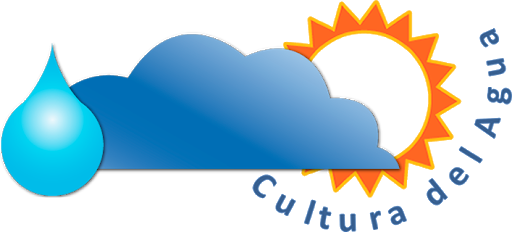 CULTURA DEL AGUACultura del Agua es un conjunto de valores que son transmitidos a la comunidad para crear una conciencia responsable hacia el uso racional y eficiente del Agua potable.En JAPAMA a través del área de Cultura del Agua tenemos como objetivo desarrollar campañas permanentes que nos permitan promover el cuidado del agua, para que de esta manera cada día haya más personas que se preocupen por preservar y proteger este vital líquido, tan necesario para todos.Las acciones permanentes que se emprenden para lograr estos objetivos son:• Impartir pláticas del uso inteligente del agua a todos los habitantes del Municipio de Ahome.• Realizar recorridos guiados a grupos por las plantas potabilizadoras.• Promover eventos y actividades que conjunten la participación de la ciudadanía en el uso racional del agua potable y el cuidado del medio ambiente.GUARDIANES DEL AGUALos Guardianes del Agua son todos los niños, jóvenes y adultos que tienen el compromiso de formar conciencia a la población, acerca del cuidado y uso del vital liquido.Para nombrarlos Niños Guardianes del Agua, primero se les imparte una platica sobre el cuidado del agua y el proceso de potabilización, para que ellos puedan transmitir dicha información a los demás. Una vez que se les imparte la plática se les hace entrega de su gafete oficial.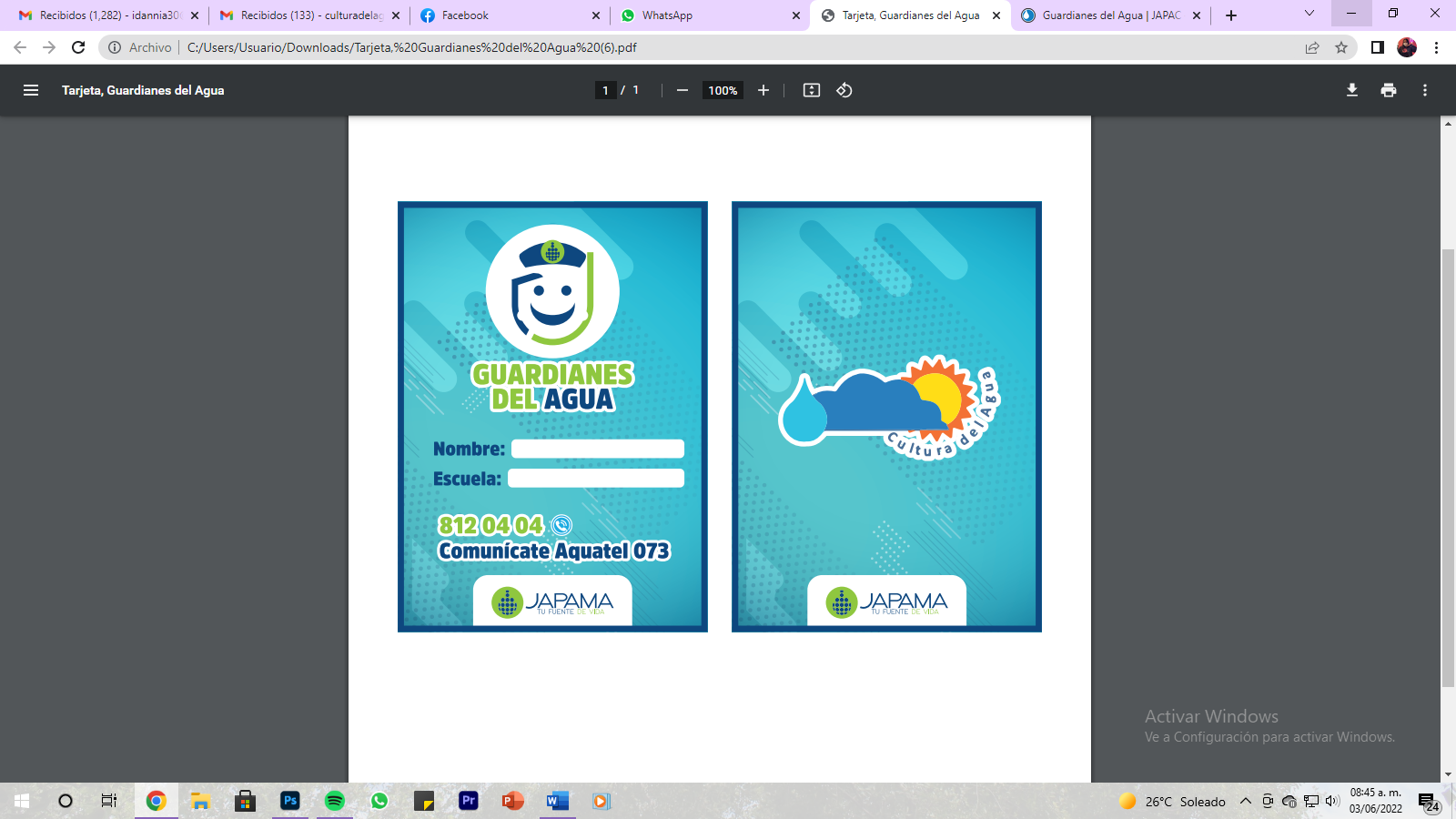 